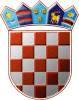 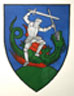         REPUBLIKA HRVATSKA                                                      MEĐIMURSKA ŽUPANIJAOPĆINA SVETI JURAJ NA BREGU                            OPĆINSKO VIJEĆEKLASA: 944-09/23-01/01URBROJ: 2109-16-03-23-7Pleškovec, 06. lipnja 2023.Na temelju članka 28. Statuta Općine Sveti Juraj na Bregu („Službeni glasnik Međimurske županije, broj 08/21.), Općinsko vijeće Općine Sveti Juraj na Bregu na svojoj 14. sjednici održanoj 06. lipnja 2023. godine, donosiODLUKU o kupnji nekretnina na području Poduzetničke zone „Brezje“(k.o. Zasadbreg)Članak 1.Općina Sveti Juraj na Bregu kupit će sljedeće nekretnine u svrhu formiranja Poduzetničke zone „Brezje“:nekretninu upisanu u zk.ul.br.1866, zk.čest.br. 202/2/1, k.o. Slakovec (identična s kč.br. 6445/1; k.o. Zasadbreg), površine 412 čhv-a,nekretninu upisanu u zk.ul.br. 1865, zk.čest.br. 202/1/1, k.o. Slakovec (identična s kč.br. 6446/1; k.o. Zasadbreg), površine 397 čhv-a, nekretninu upisanu u zk.ul.br. 1713, zk.čest.br. 204/2/1, k.o. Slakovec (identična s kč.br. 6447/1; k.o. Zasadbreg), površine 877 čhv-a, nekretninu upisanu u zk.ul.br. 62, zk.čest.br. 201, k.o. Slakovec (identična s kč.br. 6449/2; k.o. Zasadbreg), površine 1586 čhv-a, nekretninu upisanu u zk.ul.br. 7209, zk.čest.br. 199/1, k.o. Slakovec (identična s kč.br. 6450; k.o. Zasadbreg), površine 3053 čhv-a, nekretninu upisanu u zk.ul.br. 1912, zk.čest.br. 199/2, k.o. Slakovec (identična s kč.br. 6451; k.o. Zasadbreg), površine 3065 čhv-a, nekretninu upisanu u zk.ul.br. 63, zk.čest.br. 199/3, k.o. Slakovec (identična s kč.br. 6452; k.o. Zasadbreg), površine 2788 čhv-a, nekretninu upisanu u zk.ul.br. 63, zk.čest.br. 199/4, k.o. Slakovec (identična s kč.br. 6453; k.o. Zasadbreg), površine 1942 čhv-a, nekretninu upisanu u zk.ul.br. 799, zk.čest.br. 198/1/1, k.o. Slakovec (identična s kč.br. 6454, 6458 i 6459; k.o. Zasadbreg), površine 1 jutro i 417 čhv-a, nekretninu upisanu u zk.ul.br. 64, zk.čest.br. 198/2, k.o. Slakovec (identična s kč.br. 6455 i 6456; k.o. Zasadbreg), površine 1 jutro i  843 čhv-a, nekretninu upisanu u zk.ul.br. 1433, zk.čest.br. 198/1/2, k.o. Slakovec (identična s kč.br. 6457; k.o. Zasadbreg), površine 424 čhv-a.Kupoprodajne cijene formirat će se najviše do iznosa utvrđenih u procjembenom elaboratu o tržišnoj vrijednosti nekretnine izrađenom od stalnih sudskih vještaka za graditeljstvo i procjenu nekretnina Dragutina Matoteka, dipl.ing. i Ratka Matoteka, dipl.ing.građ. REV („Moderna –investa“ d.o.o.,).Članak 2.Za rješavanje imovinsko-pravnih odnosa  na određenim nekretninama iz članka 1. Ove Odluke, a u svrhu realizacije kupoprodaje istih, ovlašćuje se općinski načelnik Anđelko Nagrajsalović,bacc.ing.comp., te Jedinstveni upravni odjel Općine Sveti Juraj na Bregu.Članak 3.Ovlašćuje se općinski načelnik Anđelko Nagrajsalović,bacc.ing.comp., da zaključi kupoprodajne ugovore sukladno uvjetima iz ove Odluke. Članak 4.	Ova Odluka stupa na snagu osmog dana od objave u „Službenom glasniku Međimurske županije“.                                                                                               PREDSJEDNIK                                                                                              Općinskog vijeća                                                                                             Anđelko Kovačić